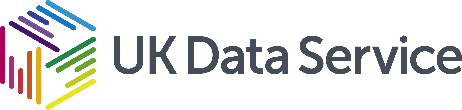 Grant Number: (if applicable, if not N/A): ES/M011933/1Sponsor: University of RoehamptonProject title: Effectiveness and cost-effectiveness of humanistic counselling in schools for young people with emotional distress (ETHOS)The following files have been archived:Publications: (based on this data, if any)Stafford, M. R., Cooper, M., Barkham, M., Beecham, J., Bower, P., Cromarty, K., . . . Street, C. (2018). Effectiveness and cost-effectiveness of humanistic counselling in schools for young people with emotional distress (ETHOS): study protocol for a randomised controlled trial. [journal article]. Trials, 19(1), 175. doi: 10.1186/s13063-018-2538-2File nameFile description (Short description of content, sample size, format, any linking between different types of data, i.e. survey and interviews/focus groups)1 ETHOS Trials Unit Quantitative data collected by the ETHOS Clinical Trials Unit. Excel Format, 329 participantsMainMain client/demographic, outcome, and process data, by measure_DBS Database Table and Index SummarySummary of data for this folder01 EligibilityEligibility of participants for study at assessment02 Demographics03 YP-COREYoung Person’s CORE, Outcome Scores04 SDQStrengths and Difficulties Questionnaire, outcome scores – all data05 SDQ Baseline06 SDQ Follow up07 RCADS-25Revised Child Anxiety and Depression Scale outcome scores08 RSESRosenberg Self-Esteem Inventory outcome scores09 WEMWBSWarwick and Edinburgh Mental Wellbeing Being Scale outcome scores10 SES-BESchool Engagement Scale – Behavioural Engagement outcome scores11 CSRIClient Service Receipt Inventory outcome scores12 GBO – ItemsGoal Based Outcomes – goals’ text13 GBO – ScoresGoal Based Outcomes – goals scores14 ESQExperience of Service Questionnaire outcomes15 Blind TestData on whether the tester was blind or not at follow up testing points16 BLRIBarrett-Lennard Relationship Inventory17 WAIWorking Alliance Inventory, SBHC group only, n = 15118 ORSOutcome Rating Scale, scores by session, SBHC group only20 Pastoral care logPastoral care service, by service21 EndingCompletion of study data22 Adverse eventsAdverse events and serious adverse events23 RandomisationRandomisation condition of clients: A = SBHC, B = PCAUProfessional Demographics_DBS Database Table and Index Summary - DemographicsSummary of data for this folderCounsellor and Supervisor DemographicsSchool Demographics_DBS Database Table and Index Summary - SchoolsSummary of data for this folderSchools2 ETHOS Session NNumber of sessions, Excel formatETHOS_Session totals for SBHC3 ETHOS EducationalEducational outcomes, Excel formatReadMe_ETHOS_educational_dataRead me file for educational dataETHOS_attendance_behaviour_grades4 ETHOS AdherenceAdherence ratings of intervention and supervision, Excel formatRead me for AdherenceRead me file for this folderETHOS_Rating_for_Counsellor_Adherence Formal adherence ratings on PCEPS-YP by independent ratersETHOS_Rating_for_Supervisor_AdherenceFormal adherence ratings on our Supervision Adherence Scale by independent ratersETHOS_SupervisorsRatings_of_CounsellorsRatings of counsellor adnerence on the PCEPS-YP-S by supervisors and counsellors5 ETHOS Qualitative Parent or Carer InterviewsTranscripts of interviews with participants’ parents/carers, Word formatETHOS parent carer - DatalistETHOS parent carer  – intv scheduleSchedule for interviewsQLPR01QLPR02QLPR03QLPR04QLPR05QLPR06QLPR07QLPR08QLPR09QLPR10QLPR11QLPR12QLPR13QLPR14QLPR15QLPR16QLPR17Pastoral care interviewsTranscripts of interviews with participants’ pastoral care teachers, Word formatETHOS pastoral care - DatalistETHOS pastoral care – intv scheduleSchedule for interviewsQLPC01QLPC02QLPC03QLPC04QLPC05QLPC06QLPC07QLPC08QLPC09QLPC10Young Persons InterviewsTranscripts of interviews with participants, Word formatETHOS young people datalistETHOS young people  – intv scheduleSchedule for interviewsQLYP01QLYP02QLYP03QLYP04QLYP05QLYP06QLYP07QLYP08QLYP09QLYP10QLYP11QLYP12QLYP13QLYP14QLYP15QLYP16QLYP17QLYP18QLYP19QLYP20QLYP21QLYP22QLYP23QLYP24QLYP25QLYP26QLYP27QLYP28QLYP29QLYP30QLYP31QLYP32QLYP33QLYP34QLYP35QLYP36QLYP37QLYP38QLYP39QLYP40QLYP41QLYP42QLYP43QLYP44QLYP45QLYP46QLYP47QLYP48QLYP49QLYP50X ETHOS Consent FormsConsent forms for all participants and stakeholders, Word formatETHOS counsellor – consent formETHOS counsellor – information sheetETHOS headteacher – consent formETHOS headteacher – information sheetETHOS parent carer – consent formETHOS parent carer – information sheetETHOS pastoral care – consent formETHOS pastoral care – information sheetETHOS supervisor – consent formETHOS supervisor – information sheet ETHOS young people – consent formETHOS young people – information sheet